Министерство культуры Российской Федерации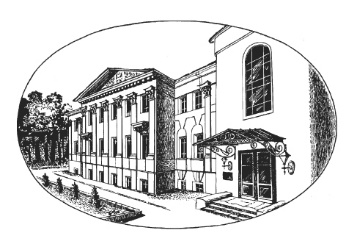 федеральное государственное бюджетное образовательное учреждение высшего образования«ЛИТЕРАТУРНЫЙ ИНСТИТУТ имени А.М. ГОРЬКОГО»123104, Москва, Тверской бульвар, 25. тел/факс. +7 (495) 694-12-87, e-mail: rectorat@litinstitut.ruПРИКАЗ 17.10.2023 г.	№ 142-одМоскваОб установлении платы за проживание в общежитииФГБОУ ВО «Литературный институт имени А.М. Горького»В соответствии с пунктами 4 и 5 статьи 39 Федерального закона от 29 декабря 2012 г. № 273-ФЗ «Об образовании в Российской Федерации», частью 4 статьи 154 Жилищного кодекса Российской Федерации, Постановлением Правительства РФ от 14 ноября 2014 г. № 1190, приказом Министерства культуры РФ № 1703 от 03 октября 2014 г., Приложением № 14 к Постановлению Правительства Москвы от 13 декабря 2016 г. № 848-ПП «Об утверждении цен, ставок и тарифов на жилищно-коммунальные услуги для населения»ПРИКАЗЫВАЮ:Утвердить и ввести в действие с 1 ноября 2023 г. следующий размер платы за проживание и размер платы за коммунальные услуги в общежитии ФГБОУ ВО «Литературный институт имени А.М. Горького» (далее – Институт):1.1. Для лиц, постоянно проживающих в общежитии, размер платы за проживание и размер платы за коммунальные услуги за месяц установить в размере:* – размер платы за пользование жилым помещением, руб.** – размер платы на коммунальные услуги, руб.Общий ежемесячный платеж для лиц, постоянно проживающих в общежитии, составляет:1.2. Для лиц, временно проживающих в общежитии, размер платы за проживание и размер платы за коммунальные услуги за один день проживания установить в размере:* – размер платы за пользование жилым помещением, руб.** – размер платы на коммунальные услуги, руб.Для лиц, временно проживающих в общежитии, плата за один день проживания составляет:2. Освобождаются от внесения платы за пользование жилым помещением (платы за наем) в общежитии следующие льготные категории нанимателей жилых помещений, но не освобождаются от платы за коммунальные услуги:лица, являющиеся детьми-сиротами;лица, являющиеся детьми, оставшимися без попечения родителей;лица, потерявшими в период обучения обоих родителей или единственного родителя;лица, являющиеся детьми-инвалидами, инвалидами I и II групп, инвалидами с детства;лица, подвергшиеся воздействию радиации вследствие катастрофы на Чернобыльской АЭС и иных радиационных катастроф, вследствие ядерных испытаний на Семипалатинском полигоне;лица, являющиеся инвалидами вследствие военной травмы или заболевания, полученных в период прохождения военной службы;лица, являющиеся ветеранами боевых действий;лица из числа граждан, проходивших в течение не менее трех лет военную службу по контракту на воинских должностях, подлежащих замещению солдатами, матросами, сержантами, старшинами, и уволенных с военной службы по основаниям, предусмотренным подпунктами «б» - «г» пункта 1, подпунктом «а» пункта 2 и подпунктами «а» - «в» пункта 3 статьи 51 Федерального закона от 28 марта 1998 года № 53-ФЗ «О воинской обязанности и военной службе»;лица, получающие государственную социальную помощь.2.1 Общий ежемесячный платеж для льготных категорий нанимателей, постоянно проживающих в общежитии, составляет:2.2 Для льготных категорий нанимателей, временно проживающих в общежитии, плата за один день проживания составляет:3. Наниматели по договорам найма жилого помещения в общежитии Института вносят плату за проживание в соответствии со сроками и порядком, указанными в договоре найма жилого помещения в общежитии.4. При установлении новых ставок и тарифов на жилищно-коммунальные услуги для населения города Москвы установленный данным приказом размер платы подлежит индексации.5. Бухгалтерии осуществлять начисление платы за проживание в общежитии в соответствии с настоящим приказом.6. Контроль своевременной оплаты за проживание в общежитии возложить на ведущего бухгалтера Адам Марину Владимировну.7. Заведующему общежитием Лыгареву Сергею Ивановичу донести приказ до сведения до нанимателей жилых помещений, проживающих в общежитии.8. Главному редактору сайта Депланьи Арине Игоревне разместить настоящий приказ на официальном сайте Института.9. Приказ от 28.10.2022 г. № 98-од считать утратившим силу.10. Контроль за исполнением приказа возложить на проректора по административно-хозяйственной работе и капитальному строительству Сапунова Григория Владимировича.Ректор                                                                                                         А.Н. ВарламовКатегория проживающихТип размещенияТип размещенияТип размещенияТип размещенияТип размещенияТип размещенияТип размещенияТип размещенияКатегория проживающихдвухместное 17,5 кв.м.двухместное 17,5 кв.м.одноместное 17,5 кв.м.одноместное 17,5 кв.м.двухместное 35 кв.м.двухместное 35 кв.м.одноместное 35 кв.м.одноместное 35 кв.м.Категория проживающихпроживание*коммунальные услуги**проживание*коммунальные услуги**проживание*коммунальные услуги**проживание*коммунальные услуги**обучающийся12525002505000250500050010000член семьи обучающегося250250050050005005000100010000работник института250250050050005005000100010000член семьи работника института250250050050005005000100010000прочие проживающие195025003900500039005000780010000Категория проживающихТип размещенияТип размещенияТип размещенияТип размещенияКатегория проживающихдвухместное 17,5 кв.м.одноместное 17,5 кв.м.двухместное 35 кв.м.одноместное 35 кв.м.обучающийся26255250525010500член семьи обучающегося27505500550011000работник института27505500550011000член семьи работника института27505500550011000прочие проживающие44508900890017800Категория проживающихТип размещенияТип размещенияТип размещенияТип размещенияТип размещенияТип размещенияТип размещенияТип размещенияКатегория проживающихдвухместное 17,5 кв.м.двухместное 17,5 кв.м.одноместное 17,5 кв.м.одноместное 17,5 кв.м.двухместное 35 кв.м.двухместное 35 кв.м.одноместное 35 кв.м.одноместное 35 кв.м.Категория проживающихпроживание*коммунальные услуги**проживание*коммунальные услуги**проживание*коммунальные услуги**проживание*коммунальные услуги**обучающийся4838166816616332член семьи обучающегося883161661616633332работник института883161661616633332член семьи работника института883161661616633332прочие проживающие6483128166128166256332Категория проживающихТип размещенияТип размещенияТип размещенияТип размещенияКатегория проживающихдвухместное 17,5 кв.м.одноместное 17,5 кв.м.двухместное 35 кв.м.одноместное 35 кв.м.обучающийся87174174348член семьи обучающегося91182182365работник института91182182365член семьи работника института91182182365прочие проживающие147294294588Категория проживающихТип размещенияТип размещенияТип размещенияТип размещенияКатегория проживающихдвухместное 17,5 кв.м.одноместное 17,5 кв.м.двухместное 35 кв.м.одноместное 35 кв.м.обучающийся25005000500010000член семьи обучающегося25005000500010000работник института25005000500010000член семьи работника института25005000500010000прочие проживающие25005000500010000Категория проживающихТип размещенияТип размещенияТип размещенияТип размещенияКатегория проживающихдвухместное 17,5 кв.м.одноместное 17,5 кв.м.двухместное 35 кв.м.одноместное 35 кв.м.обучающийся83166166332член семьи обучающегося83166166332работник института83166166332член семьи работника института83166166332прочие проживающие83166166332